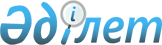 О внесении изменения в решение акима Алтынсаринского района от 23 февраля 2015 года № 4 "Об образовании избирательных участков на территории Алтынсаринского района"
					
			Утративший силу
			
			
		
					Решение акима Алтынсаринского района Костанайской области от 6 мая 2019 года № 2. Зарегистрировано Департаментом юстиции Костанайской области 6 мая 2019 года № 8418. Утратило силу решением акима Алтынсаринского района Костанайской области от 30 марта 2020 года № 2
      Сноска. Утратило силу решением акима Алтынсаринского района Костанайской области от 30.03.2020 № 2 (вводится в действие по истечении десяти календарных дней после дня его первого официального опубликования).
      В соответствии со статьей 23 Конституционного закона Республики Казахстан от 28 сентября 1995 года "О выборах в Республике Казахстан" и совместного постановления и решения акимата Костанайской области и Костанайского областного маслихата от 11 января 2019 года № 357 "Об изменениях в административно-территориальном устройстве Костанайской области" (зарегистрировано в Реестре государственной регистрации нормативных правовых актов под № 8243), по согласованию с районной избирательной комиссией, аким Алтынсаринского района РЕШИЛ:
      1. Внести в решение акима Алтынсаринского района "Об образовании избирательных участков на территории Алтынсаринского района" от 23 февраля 2015 года № 4 (опубликовано 2 апреля 2015 года в газете "Таза бұлақ – Чистый родник" зарегистрировано в Реестре государственной регистрации нормативных правовых актов под № 5428) следующее изменение:
      в приложении к указанному решению избирательный участок № 200 изложить в новой редакции:
      "В границах села Новоалексеевка: Строительная, Целинная, Комсомольская, Ленина, Школьная, Гагарина, Романенко, Садовая, Набережная, 8 Марта, 1 Мая, Октябрьская, переулок Рабочая, Советская, Украинская, Казахская.".
      2. Государственному учреждению "Аппарат акима Алтынсаринского района" в установленном законодательством Республики Казахстан порядке обеспечить:
      1) государственную регистрацию настоящего решения в территориальном органе юстиции;
      2) в течение десяти календарных дней после государственной регистрации настоящего решения направление его копии в бумажном и электронном виде на казахском и русском языках в Республиканское государственное предприятие на праве хозяйственного ведения "Институт законодательства и правовой информации Республики Казахстан" Министерства юстиции Республики Казахстан, для официального опубликования и включения в Эталонный контрольный банк нормативных правовых актов Республики Казахстан;
      3) размещение настоящего решения на интернет-ресурсе акимата Алтынсаринского района после его официального опубликования.
      3. Настоящее решение вводится в действие по истечении десяти календарных дней после дня его первого официального опубликования.
					© 2012. РГП на ПХВ «Институт законодательства и правовой информации Республики Казахстан» Министерства юстиции Республики Казахстан
				